OverDrive Digital LibraryThe Fairfield Public Schools Overdrive library is available to students in grades 6-12.  Overdrive offers 24/7 access to a curated collection of e-books and audio books.  Read in your browser or download the OverDrive app on your tablet, device or phone.From your browser:Go to Overdrive.fairfieldschools.org.Select your middle school or high school.Enter your student ID number.Select your book.  Choose to read in browser or to download to your device.From Class Link:Go to Classlink.com.Log in with your network username, network password, and the code Fairfield.Click the OverDrive icon.Select your book.  Choose to read in browser or to download to your device.From the OverDrive App:Download the OverDrive App from your app store.Select “Under 13 years old or using OverDrive through your school?”Tap the menu on the top of the screen and select “Add a library.”Follow the directions to select your school.Sign in by selecting your school and adding your student ID number.Select your book.  Choose to read in browser or to download to your device.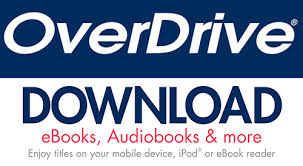 